Hand-out 2Replication of DNADNA is a unique molecule because it can make exact copies of itself using a process called DNA _______________.  This is a complex process involving many ___________.DNA replication is the process used by cells to duplicate their _________________ prior to cell division.  It ensures the new cells have the same ________________________ as the original parent cell.         The process is shown in a simple way in the diagram below. Label the diagram: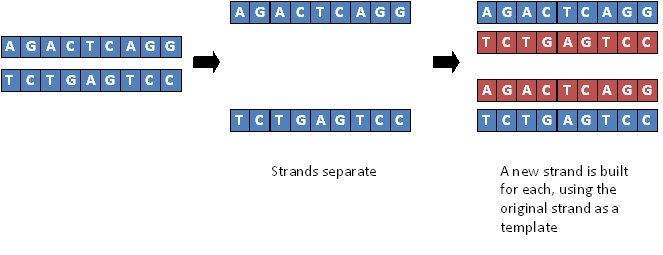 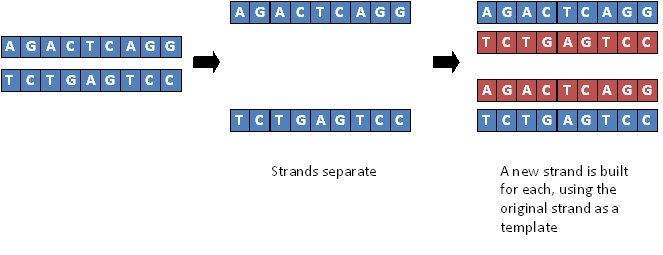 Steps in DNA Replication: A simple overviewRequirements for DNA Replication__________________________________________________________________________________________________________________________________________________________________________________________________________________________________________________________________________________________________Stages of DNA replicationWrite notes to give a summary of DNA replication.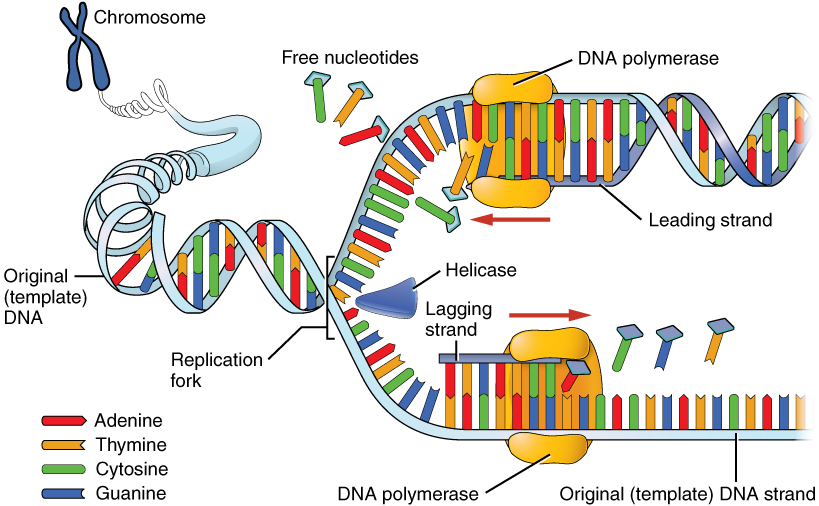 Key terms: In a sentence!Why is DNA replication described as being semi-conservative?Explain the Importance of DNA replication:TermIn a sentence…. Replication forkDNA polymerasePrimerLeading strandLagging strandLigase